Fisa de evaluare clasa a VII_aFolosind harta de mai jos rezolvati urmatoarele cerinte:Precizati numele raurilor notate pe harta cu numerele 2, 3, si 4    2……………………    3……………………    4……………………Numiti lacul notat pe harta cu numarul 66………………..Notati numele insulei numerotata cu cifra 55………………..Precizati numele golfului notat pe harta cu numarul 11……………….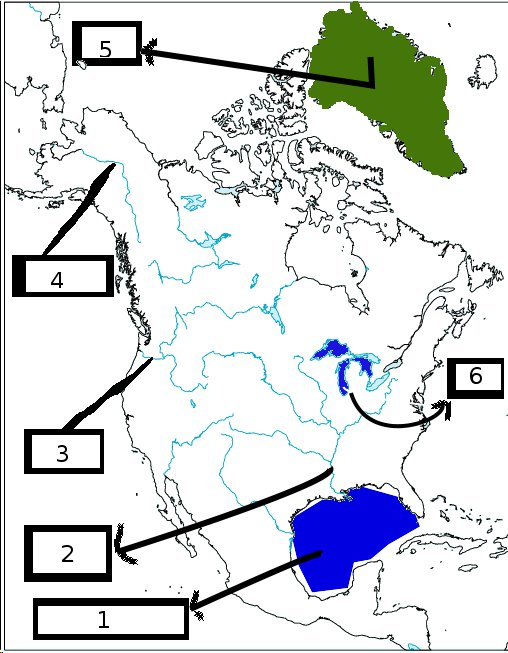 Timp de lucru 20 de minute